11 Brez dela ni jela1. Plete cvetno kito.Podaja ji rože.Drži cvet.Tlači seno.Grabi seno.Naklada seno.Mulita seno.3. b4. dejanje5. leži, se vozijo, stoji, cveti, prihaja, živim, rastese vozijoprihajaležistojiživimcvetirastesedanjiku; ednini; 3., 1.6. stopali, prišli, stopili, oglasili, nastopili, potrudili,prišli7. napisal, prepisali, pisali, opisali, podpisalazapeljal, pripeljal, odpeljal, prepeljalipobrali, prebral, sem bral, zbrali, nabrala, Ubrali8. se je znašel, je zapustil, odšel, so segali, je potolkel,zavzel, je gnalo, so bili, so preučevali, zapisovali,pošiljali, se je poročil, je prekoračil, je zgradila, jenadaljeval, se je srečal, premagal, so bila9. je zaprl, je našla, je prišel, so šli, sta jedla, je pela, jerekel, je odprl10. bo, bodo, bomo, bo pomagal, bom gledal/bomogledali/bova gledala …, boš dobil/oddal/izpolnil11. želi, so, sta, je, so, so, je12. ne bo, ne bo, ne bodo, ne bomo, ne boš, ne bom13. O glagolu.3, 4, 5, 1, 2Na prvo.12 sedanjik, 3. oseba, ednina2 sedanjik, 3. oseba, ednina1 sedanjik, 3. oseba, množina1 sedanjik, 3. oseba, množina2 sedanjik, 3. oseba, ednina18; sedanjiku, 3.; ednini, 2, množini20Glagolski naklon1. Ponavljajoči se postopek.Postopek lahko večkrat ponovimo.Sedem.Tri.NEDve.DA2. zdrobiš, daš, dodaš, streseš, zliješ, paziš, sperešv sedanjiku, v 2. osebi, v ednini3. daj, dodaj, stresi, zlij, pazi, speri4. dal bi, dodal bi, bi stresel, bi … zlil, bi pazil, bi spral5. zdrobiš, daš, dodaš, streseš, zliješ, paziš, spereš;zdrobi, daj, dodaj, stresi, zlij, pazi, speri; zdrobil bi,dal bi, dodal bi, bi stresel, bi zlil, bi pazil, bi spral6. povednem, velelnem, pogojnem7. Mastne steklenice se loti tako: Naribaj surov krompir,ga stresi v steklenico in mu dodaj malo kisa.Mešanico pusti v steklenici pol ure. Potem steklenicopretresi in izlij vsebino. Steklenico speri z vročo vodo.Mastne steklenice bi se lotil tako: Naribal bi surovkrompir, stresel bi ga v steklenico in dodal bi malokisa. Mešanico bi pustil v steklenici pol ure. Potem bisteklenico pretresel in bi izlil vsebino. Steklenico bispral z vročo vodo.8. preberi, povej, speci, teci, vpiši9. bi ovil/-a, bi prebral/-a, bi povedal/-a, bi spekel/-la,bi tekel/-la, bi vpisal/-a10. Gorazd, ne kuhaj makaronov. Oče, ne popravljajmotorja. Stric, ne nabiraj rdečih mušnic.Na to, da sem glagole prestavil iz dovršnika vnedovršnik, samostalnike in pridevnike pa iz tožilnikav rodilnik.11. Papirčke od bonbonov vrzi v smetnjak. Opazujnaravo. Vsak drugi petek nesi knjige v knjižnico.12. oglejte si, skrivaj se, piši, vrzi, povej13. Rok, pojej kruh. Tone, obleci srajco. Fanta, vzemitarokavice. Tine in Ivo, slecita suknjič. Dekleti,postrizita se.15. 3, 1, 5, 2, 419. 3, 4, 1, 5, 220. Samostalnike sklanjamo, glagole pa spregamo.Glagolski nakloni so trije: povedni, pogojni in velelni.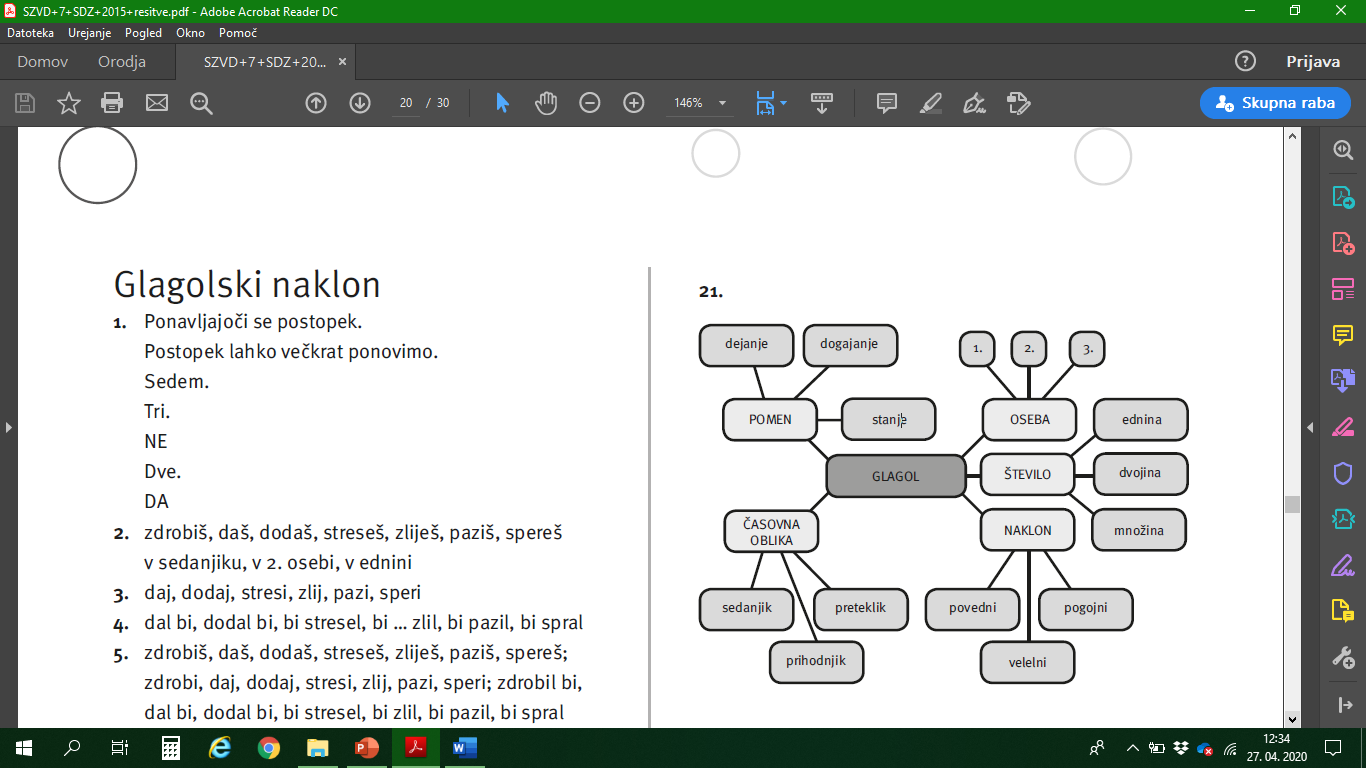 